Information zum Praktikum / allgemeinSehr geehrte Damen und Herren,ab 01.08.2022 wird Herr/Frau _____________________________ als Schüler/in der Louise-Schroeder-Schule sein/ihr Praktikum auf Ihrer Station absolvieren.Um Ihnen die Einarbeitung unserer Praktikanten/innen zu erleichtern, möchten wir Ihnen hier einige Informationen geben.Unsere Praktikanten/-innen absolvieren das Praktikum in Rahmen ihres Besuchs der Fachoberschule Gesundheit Form A in Klasse 11.Die Praktikantinnen und Praktikanten sind während des Praktikums über die Schule versichert.Das Praktikum findet an 3 Wochentagen je 8-stündig inklusive Pausenzeiten statt. Die Pause beträgt für Volljährige 1/2 Stunde, für Nicht-Volljährige 1 Stunde. Die Praktikantin/der Praktikant darf während der Pause die Station verlassen.Für Praktikantinnen und Praktikanten, die bei Praktikumsbeginn das 18. Lebensjahr noch nicht vollendet haben entsprechen die Dienstzeiten den Regelungen des Jugendarbeitsschutzes. Die Beschäftigung findet in der Regel zwischen 600 Uhr und 2000 Uhr statt. Werden davon abweichende Regelungen getroffen, ist das im Praktikantenvertrag zu vermerken.Wochenenden, gesetzliche Feiertage sowie Heiligabend und Silvester sind in der Regel frei. Ausnahmen sind nur mit Zustimmung der Praktikantin/des Praktikanten möglich.Den Praktikantinnen und Praktikanten steht der gesetzlich übliche Jahresurlaub zu, in der Regel sind dies für diejenigen, die volljährig sind, 12 Tage und 13 Tage für diejenigen, die noch nicht das 18. Lebensjahr vollendet haben. Werden davon abweichende Regelungen getroffen (z.B. mehr Urlaubstage), so ist dies im Praktikantenvertrag entsprechend zu vermerken.Der Jahresurlaub ist in den Schulferien in Anspruch zu nehmen. Auf Wunsch können ausnahmsweise einzelne Urlaubstage auch während der Schulzeit gewährt werden. Das Praktikum endet eine Woche vor Schuljahresende am 14. Juli 2023.Wir sind an einer intensiven Zusammenarbeit zwischen Praktikumsstelle und Schule sehr interessiert. Unsere Lehrkräfte besuchen die Praktikantinnen und Praktikanten bei Ihnen i.d.R. zwei Mal pro Schuljahr. Bei dieser Gelegenheit soll der Praktikumsnachweis besprochen werden. Unsere Schülerinnen und Schüler müssen zwei Praktikumsberichte im Jahr erstellen und einen Anwesenheitsnachweis führen.Dies muss jeweils von den Betreuern der Praktikumsstelle abgezeichnet werden.Bei Fragen und Problemen stehen wir gerne für Gespräche zur Verfügung.Im beruflichen Lernbereich werden folgende Inhalte vermittelt:- Den Zusammenhang zwischen hygienischem Arbeiten und Gesundheit (Hygiene und   Mikrobiologie) darstellen- Sich mit verschiedenen Lebenssituationen auseinandersetzen- Grundkenntnisse der Gesundheitslehre erwerben (Körperräume, Organe, Anatomie,    Physiologie und Pathologie des Bewegungsapparates, Gastrointestinaltrakt, Herz-   Kreislaufsystem, Atmungssystem, Harnbildungs- und Harnleitungssystem,    Krankheitsursachen und Krankheitsformen).- Im Gesundheitswesen/Public Health orientieren und sozialrechtliche Alltagsprobleme   erörtern.- verschiedene Lern- und Arbeitsmethoden kennenlernenWelche Tätigkeiten unsere Praktikanten unter Anleitung nach und nach erlernen sollten, können Sie der Anlage entnehmen.Mit freundlichen Grüßen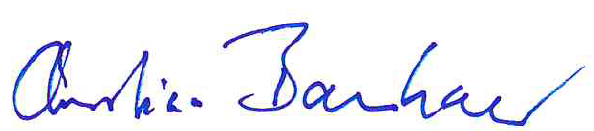 Info FOS GesundheitSommerferien 	25.07.2022 – 02.09.2022Herbstferien 		24.10.2022 – 29.10.2022Weihnachtsferien 	22.12.2022 – 06.01.2023Osterferien 		03.04.2023 – 21.04.2023Sommerferien 	24.07.2023 – 01.09.2023Bewegliche Ferientage: voraussichtlich 20.02.2023 (Rosenmontag), 19.05.2023 (nach Himmelfahrt), 09.06.2023 (nach Fronleichnam) – wird vom Schulamt noch genau festgelegt.Die Praktikantin/der Praktikant besucht die Klasse:Die Praktikantin/der Praktikant besucht die Klasse:Praxistage:Unterrichtstage:Klassenlehrer/in:Telefon:Praktikumsbetreuung:Telefon:StD’n C. BaumhauerAbteilungsleitung